В соответствии с пунктом 6 статьи 22 Закона Санкт-Петербурга от 26.05.2014 № 303-46 «О выборах депутатов муниципальных советов внутригородских муниципальных образований Санкт-Петербурга»  избирательная комиссия внутригородского Муниципального образования Санкт-Петербурга муниципальный округ Лиговка-Ямская (далее – ИКВМО Лиговка-Ямская) РЕШИЛА:1. Установить форму заявления о согласии баллотироваться, предоставляемого в окружную избирательную комиссию в машиночитаемом виде, согласно Приложению к настоящему решению.2. Установить, что сведения о размере и об источниках доходах кандидата, представляемые в ИКВМО Лиговка-Ямская в машиночитаемом виде, представляются по форме согласно приложению 1 к Федеральному закону «Об основных гарантиях избирательных прав и права на участие в референдуме граждан Российской Федерации».3. Направить копию данного решения в Санкт-Петербургскую избирательную комиссию.4. Опубликовать данное решение в официальной газете Муниципального образования «Лиговка-Ямская», в информационно-телекоммуникационной сети «Интернет» по адресу http://www.ligovka-yamskaya.sankt-peterburg.info и разместить для всеобщего сведения на информационных стендах ИКВМО Лиговка-Ямская.5. Контроль за исполнением настоящего решения возложить на секретаря избирательной комиссии внутригородского Муниципального образования Санкт-Петербурга муниципальный округ Лиговка-Ямская Кузнецова Р.А.Председатель ИКВМО Лиговка-Ямская                                        О.А.АракчееваСекретарь ИКВМО Лиговка-Ямская                                              Р.А.Кузнецова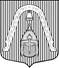 ИЗБИРАТЕЛЬНАЯ КОМИССИЯВНУТРИГОРОДСКОГО МУНИЦИПАЛЬНОГО  ОБРАЗОВАНИЯ САНКТ-ПЕТЕРБУРГАМУНИЦИПАЛЬНЫЙ ОКРУГ ЛИГОВКА-ЯМСКАЯ                                                                                                                                      ИЗБИРАТЕЛЬНАЯ КОМИССИЯВНУТРИГОРОДСКОГО МУНИЦИПАЛЬНОГО  ОБРАЗОВАНИЯ САНКТ-ПЕТЕРБУРГАМУНИЦИПАЛЬНЫЙ ОКРУГ ЛИГОВКА-ЯМСКАЯ                                                                                                                                      ИЗБИРАТЕЛЬНАЯ КОМИССИЯВНУТРИГОРОДСКОГО МУНИЦИПАЛЬНОГО  ОБРАЗОВАНИЯ САНКТ-ПЕТЕРБУРГАМУНИЦИПАЛЬНЫЙ ОКРУГ ЛИГОВКА-ЯМСКАЯ                                                                                                                                      ИЗБИРАТЕЛЬНАЯ КОМИССИЯВНУТРИГОРОДСКОГО МУНИЦИПАЛЬНОГО  ОБРАЗОВАНИЯ САНКТ-ПЕТЕРБУРГАМУНИЦИПАЛЬНЫЙ ОКРУГ ЛИГОВКА-ЯМСКАЯ                                                                                                                                      РЕШЕНИЕРЕШЕНИЕРЕШЕНИЕРЕШЕНИЕ23 июня 2014 г.№№5-11Об установлении форм документовОб установлении форм документов